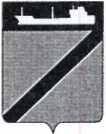 АДМИНИСТРАЦИЯ ТУАПСИНСКОГО ГОРОДСКОГО ПОСЕЛЕНИЯ               ТУАПСИНСКОГО РАЙОНА ПОСТАНОВЛЕНИЕот  19.12.2023 г.                                                          № 1664г. ТуапсеОб утверждении квалификационных требований к направлению и квалификации профессионального образования для замещения должностей муниципальной службы администрации Туапсинского городского поселения	В соответствии с Федеральным законом от 02 марта 2007 года №25-ФЗ «О муниципальной службе в Российской Федерации», Законом Краснодарского края от 08 июня 2007 года №1244-КЗ «О муниципальной службе в Краснодарском крае», Законом Краснодарского края от 08 июня 2007 года №1243-КЗ «О Реестре муниципальных должностей и Реестре должностей муниципальной службы в Краснодарском крае», Законом Краснодарского края от 03 мая 2012 года №2490-КЗ «О типовых квалификационных требованиях для замещения должностей муниципальной службы в Краснодарском крае», решением  Совета Туапсинского городского поселения от 26 апреля 2022  года № 49.4 «О структуре исполнительно-распорядительного органа муниципального образования Туапсинское городское поселение Туапсинского района - администрации Туапсинского городского поселения Туапсинского района», согласно штатному расписанию администрации Туапсинского городского поселения Туапсинского района п о с т а н о в л я ю:	1. Утвердить квалификационные требования к уровню профессионального образования, стажу муниципальной службы или стажу работы по специальности, направлению подготовки, необходимые для замещения должностей муниципальной службы в администрации Туапсинского городского поселения согласно приложению.	2. Признать утратившими силу: - постановление администрации Туапсинского городского поселения от 25 июня 2021 года  №562  «Об утверждении квалификационных требований к направлению и квалификации профессионального образования для замещения должностей муниципальной службы администрации Туапсинского городского поселения»;	- постановление администрации Туапсинского городского поселения от 17 июля 2023 года №924 «О внесении изменения  в постановление администрации Туапсинского городского поселения от 25 июня 2021 года №562 «Об утверждении квалификационных требований к направлению и квалификации профессионального образования для замещения должностей муниципальной службы администрации Туапсинского городского поселения»;	- постановление администрации Туапсинского городского поселения от 04 августа 2023 года №977 «О внесении изменения  в постановление администрации Туапсинского городского поселения от 25 июня 2021 года №562 «Об утверждении квалификационных требований к направлению и квалификации профессионального образования для замещения должностей муниципальной службы администрации Туапсинского городского поселения»;	- постановление администрации Туапсинского городского поселения от 23 августа 2023 года №1045 «О внесении изменения  в постановление администрации Туапсинского городского поселения от 25 июня 2021 года №562 «Об утверждении квалификационных требований к направлению и квалификации профессионального образования для замещения должностей муниципальной службы администрации Туапсинского городского поселения»;	- постановление администрации Туапсинского городского поселения от 01 сентября 2023 года №1093 «О внесении изменения  в постановление администрации Туапсинского городского поселения от 25 июня 2021 года №562 «Об утверждении квалификационных требований к направлению и квалификации профессионального образования для замещения должностей муниципальной службы администрации Туапсинского городского поселения»;	- постановление администрации Туапсинского городского поселения от 18 октября 2023 года №1302 «О внесении изменения  в постановление администрации Туапсинского городского поселения от 25 июня 2021 года №562 «Об утверждении квалификационных требований к направлению и квалификации профессионального образования для замещения должностей муниципальной службы администрации Туапсинского городского поселения».3. Общему отделу администрации Туапсинского городского поселения (Кот А.И.) обнародовать настоящее постановление в установленном порядке.4. Контроль за выполнением настоящего постановления возложить на главного специалиста (по кадровой работе) общего отдела Лазареву Н.В. 5. Постановление вступает в силу со дня официального обнародования.Глава Туапсинскогогородского поселения Туапсинского района                                                                             А.В. Береснев